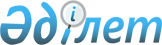 Об утверждении тарифов на сбор и вывоз твердых бытовых отходов по Теректинскому району
					
			Утративший силу
			
			
		
					Решение Теректинского районного маслихата Западно-Казахстанской области от 9 июня 2017 года № 12-5. Зарегистрировано Департаментом юстиции Западно-Казахстанской области 10 июля 2017 года № 4857. Утратило силу решением Теректинского районного маслихата Западно-Казахстанской области от 23 декабря 2022 года № 31-4
      Сноска. Утратило силу решением Теректинского районного маслихата Западно-Казахстанской области от 23.12.2022 № 31-4 (вводится в действие по истечении десяти календарных дней после дня его первого официального опубликования).
      В соответствии со статьей 6 Закона Республики Казахстан от 23 января 2001 года "О местном государственном управлении и самоуправлении в Республике Казахстан", статьей 19-1 Экологического кодекса Республики Казахстан от 9 января 2007 года Теректинский районный маслихат РЕШИЛ:
      1. Утвердить тарифы на сбор и вывоз твердых бытовых отходов по Теректинскому району согласно приложению к настоящему решению.
      2. Решение Теректинского районного маслихата от 31 марта 2017 года № 11-6 "Об утверждении тарифов на сбор, вывоз, утилизацию, переработку и захоронение твердых бытовых отходов по Теректинскому району" отменить.
      3. Руководителю аппарата районного маслихата (В.Мустивко) обеспечить государственную регистрацию данного решения в органах юстиции, его официального опубликование в эталонном контрольном банке нормативных правовых актов Республики Казахстан и в средствах массовой информации.
      4. Настоящее решение вводится в действие со дня первого официального опубликования. Тарифы на сбор и вывоз твердых бытовых отходов по Теректинскому району
      Расшифровка аббревиатуры:м³ - метр кубический;НДС - налог на добавленную стоимость.
					© 2012. РГП на ПХВ «Институт законодательства и правовой информации Республики Казахстан» Министерства юстиции Республики Казахстан
				
      Председатель сессии

Е. Плотникова

      Секретарьрайонного маслихата

А. Нургалиев
Приложение
к решению Теректинского
районного маслихата
от 9 июня 2017 года № 12-5
№ п/п
Объект
Расчетная единица
Цена в тенге (без НДС)
1.
Домовладения благоустроенные 
житель/вмесяц
113
2.
Домовладения неблагоустроенные
житель/вмесяц
113
3.
Юридические лица и субъекты частного предпринимательства
1 м³
358